BIOTECH, DEVELOPING AND DEVELOPED COUNTRIES VACCINE MANUFACTURERS COVID-19 PRESS BRIEFINGSocial media pack This pack contains messages and visuals for leveraging the virtual press briefing on challenges and solutions to scaling up COVID-19 vaccine manufacturing capacity organized by IFPMA, BIO and DCVM on 23 April 2021.  Please feel free to reuse, share and like the messages below, which will be leveraged from @IFPMA on Twitter.Main resources to leverage: Virtual press briefing: https://www.youtube.com/watch?v=B-P8BqHtHj0 Press release: https://www.ifpma.org/resource-centre/covid-19-vaccine-industry-cautions-immediate-action-needed-to-remove-manufacturing-supply-barriers-to-meet-production-targets-and-keep-on-course-to-equitable-and-fair-access-to-covid-19-vaccines/ Press briefing event webpage: https://www.ifpma.org/events-2/biotech-developing-and-developed-countries-vaccine-manufacturers-covid-19-press-briefing23april2021/ IFPMA COVID-19 hub: www.ifpma.org/covid19Quote cards with key highlights and messages from the speakers will be created and shared after the media briefing. Join the conversation - popular hashtags#COVID19#coronavirus#SARSCov2 Tweets for DCVMNTweets for DCVMNOur President Sai D Prasad and CEO Rajinder Suri joined industry colleagues in a virtual press briefing organized by @IFPMA, @IAmBiotech & DCVMN to discuss the contribution & difficulties of scaling up #COVID19 vaccines production and longer-term challenges.🎙️ https://www.youtube.com/watch?v=B-P8BqHtHj0 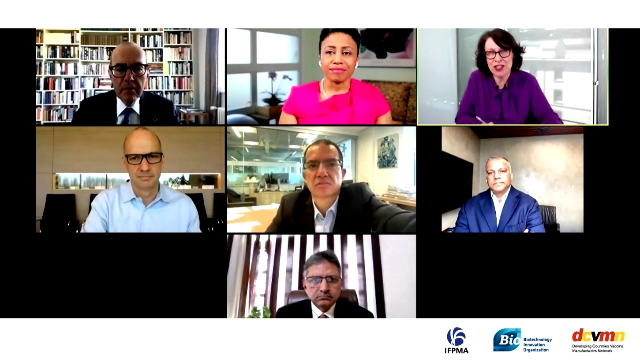 The global biopharmaceutical industry is actively contributing and working together to scale up #COVID19 vaccine production. Find out more about our collective efforts in this @IFPMA, @IAmBiotech & DCVMN: 
🎙️ https://www.youtube.com/watch?v=B-P8BqHtHj0 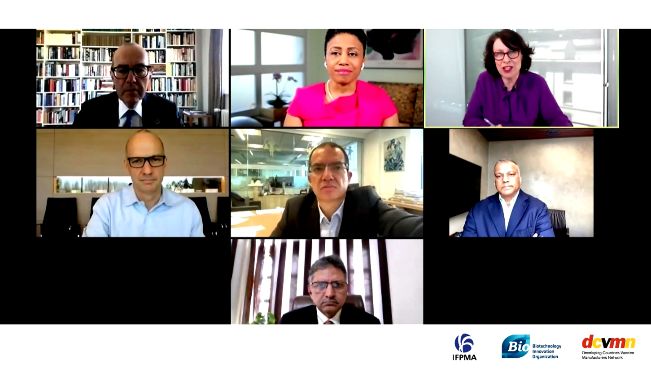 The global biopharmaceutical industry is united in the fight against #COVID19. DCVMN President Sai D Prasad and CEO Rajinder Suri joined a @IFPMA, @IAmBiotech & DCVMN briefing to discuss challenges and solutions to scaling up vaccines manufacturing capacity.🎙️ https://www.youtube.com/watch?v=B-P8BqHtHj0 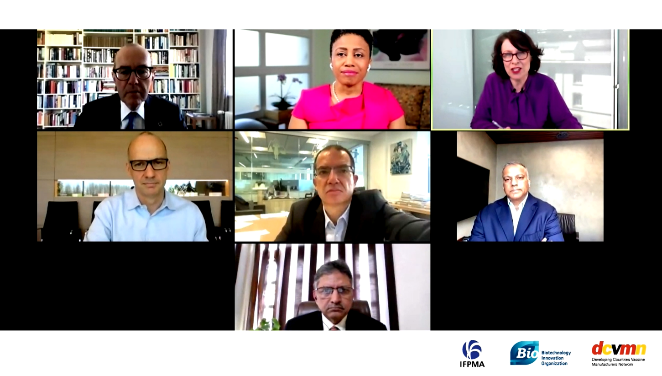 Tweet from IFPMA – please feel free to retweetTweet from IFPMA – please feel free to retweet.@IFPMA media briefing 23 April, with: ◽️Roger Connor, @GSK & #COVAX representative◽️Stéphane Bancel, @moderna_tx◽️Sai Prasad, @BharatBiotech & DCVMN◽️Rajinder Suri, DCVMN◽️Dr. Michelle McMurry-Heath, @IAmBiotech🎙️ https://www.youtube.com/watch?v=B-P8BqHtHj0 